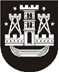 KLAIPĖDOS MIESTO SAVIVALDYBĖS TARYBASPRENDIMASDĖL SAVIVALDYBĖS BŪSTŲ PARDAVIMO (N)2021 m. balandžio 29 d. Nr. T2-100KlaipėdaVadovaudamasi Lietuvos Respublikos vietos savivaldos įstatymo 16 straipsnio 2 dalies 26 punktu, Lietuvos Respublikos paramos būstui įsigyti ar išsinuomoti įstatymo 25 straipsnio 1 dalies 5 punktu, 2 dalies 1 ir 5 punktais, 27 straipsnio 1 dalimi ir Klaipėdos miesto savivaldybės būsto ir pagalbinio ūkio paskirties pastatų pardavimo tvarkos aprašo, patvirtinto Klaipėdos miesto savivaldybės tarybos 2016 m. gruodžio 22 d. sprendimu Nr. T2-304 „Dėl Klaipėdos miesto savivaldybės būsto ir pagalbinio ūkio paskirties pastatų pardavimo tvarkos aprašo patvirtinimo“, 16.6 papunkčiu, Klaipėdos miesto savivaldybės taryba nusprendžia:Parduoti savivaldybei nuosavybės teise priklausančius būstus:1. V. I., Baltijos pr. 67-(duomenys neskelbtini), Klaipėda, 47,03 kv. m ploto būstą, unikalus Nr. (duomenys neskelbtini) , namo statybos metai – 1970. Kaina – 40 080,00 Eur (keturiasdešimt tūkstančių aštuoniasdešimt eurų 00 ct), iš jų 80,00 Eur (aštuoniasdešimt eurų 00 ct) – už būsto vertės nustatymą;2. J. A., Ąžuolų g. 4-(duomenys neskelbtini), Klaipėda, 32,86 kv. m ploto būstą su bendro naudojimo patalpomis, unikalus Nr. (duomenys neskelbtini), namo statybos metai – 1936. Kaina – 25 080,00 Eur (dvidešimt penki tūkstančiai aštuoniasdešimt eurų 00 ct), iš jų 80,00 Eur (aštuoniasdešimt eurų 00 ct ) – už būsto vertės nustatymą;3. J. S., H. Manto g. 46-(duomenys neskelbtini), Klaipėda, 391597/1688100 dalių būsto, bendras plotas – 168,81 kv. m, unikalus Nr. (duomenys neskelbtini), namo statybos metai – 1928. Kaina – 28 080,00 Eur (dvidešimt aštuoni tūkstančiai aštuoniasdešimt eurų 00 ct), iš jų 80,00 Eur (aštuoniasdešimt eurų 00 ct) – už būsto vertės nustatymą;4. A. G., Minijos g. 134-(duomenys neskelbtini), Klaipėda, 2339/4350 dalių būsto, bendras plotas – 43,50 kv. m, unikalus Nr. (duomenys neskelbtini), namo statybos/rekonstravimo metai – 1954/1981. Kaina – 10 880,00 Eur (dešimt tūkstančių aštuoni šimtai aštuoniasdešimt eurų 00 ct), iš jų 80,00 Eur (aštuoniasdešimt eurų 00 ct) – už turto vertės nustatymą;5. V. G., Minijos g. 134-(duomenys neskelbtini), Klaipėda, 2011/4350 dalių būsto, bendras plotas – 43,50 kv. m, unikalus Nr. (duomenys neskelbtini), namo statybos/rekonstravimo metai – 1954/1981. Kaina – 9 380,00 Eur (devyni tūkstančiai trys šimtai aštuoniasdešimt eurų 00 ct), iš jų 80,00 Eur (aštuoniasdešimt eurų 00 ct) – už turto vertės nustatymą;6. S. V., Rumpiškės g. 32-(duomenys neskelbtini), Klaipėda, 37,78 kv. m ploto būstą, unikalus Nr. (duomenys neskelbtini), namo statybos metai – 1963. Kaina – 1873,68 Eur (vienas tūkstantis aštuoni šimtai septyniasdešimt trys eurai 68 ct), iš jų 181,50 Eur (vienas šimtas aštuoniasdešimt vienas euras 50 ct) – už būsto vertės nustatymą;7. J. J., Sulupės g. 20-(duomenys neskelbtini), Klaipėda, 33,24 kv. m ploto būstą, unikalus Nr. (duomenys neskelbtini), namo statybos metai – 1983. Kaina – 1552,38 Eur (vienas tūkstantis penki šimtai penkiasdešimt du eurai 38 ct), iš jų 181,50 Eur (vienas šimtas aštuoniasdešimt vienas euras 50 ct) – už būsto vertės nustatymą;8. J. S., Laukininkų g. 4-(duomenys neskelbtini), Klaipėda, 32,95 kv. m ploto būstą, unikalus Nr. (duomenys neskelbtini), namo statybos metai – 1982. Kaina – 1445,28 Eur (vienas tūkstantis keturi šimtai keturiasdešimt penki eurai 28 ct), iš jų 181,50 Eur (vienas šimtas aštuoniasdešimt vienas euras 50 ct) – už būsto vertės nustatymą.Šis sprendimas gali būti skundžiamas Lietuvos administracinių ginčų komisijos Klaipėdos apygardos skyriui arba Regionų apygardos administraciniam teismui, skundą (prašymą) paduodant bet kuriuose šio teismo rūmuose, per vieną mėnesį nuo šio sprendimo įteikimo suinteresuotai šaliai dienos.Savivaldybės meras Vytautas Grubliauskas